Zvířecí osazenstvo ZOO Tábor se neustále rozrůstá, narodilo se hned sedm koloušků jelena evropského8. 6. 2018, Tábor – Zoologická zahrada v Táboře přivítala nové krásné zvířecí přírůstky. Jsou jimi koloušci jelena evropského, kteří začali na svět přicházet postupně koncem května. Už nyní by nové přírůstky vydaly na menší sportovní tým a to aktuální šťastná sedmička ještě nemusí být konečným číslem.„Zatím se koloušků narodilo sedm, ale nemusí to být konečný počet. Během příštích dnů nejspíš ještě nějaké další mláďátko přijde na svět,“ říká zástupkyně vedoucího ošetřovatele ZOO Tábor Leona Soukupová.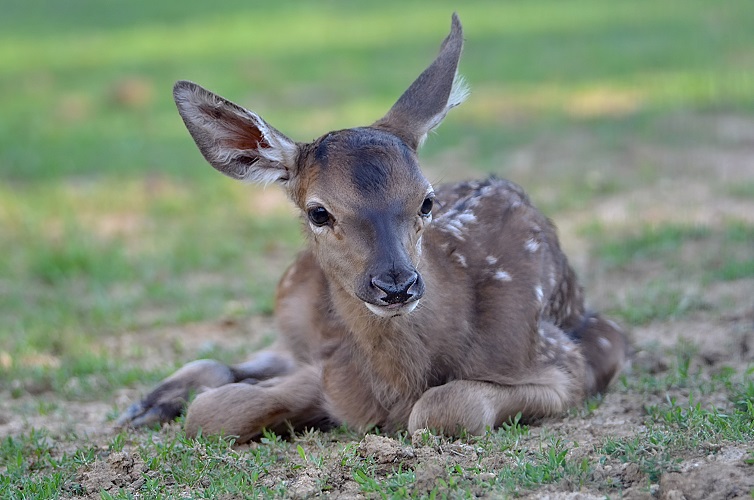 Kolouch v ZOO Tábor, Foto: ZOO Tábor/ Jiří Mikoláš„Všech sedm koloušků je zdravých, ti starší se už postavili na vlastní nohy a vzorně následují své maminky po výběhu. Laně se nyní o své potomky pečlivě starají a chrání je před jakýmkoli potenciálním nebezpečím,“ doplnila Soukupová.Koloušky mohou návštěvníci spatřit ve výběhu jelenů evropských třeba již tento víkend, kdy má na sobotu 9. června ZOO Tábor připraven také speciální program v rámci připomínky Světového dne životního prostředí. Při něm se budou moci malí i velcí návštěvníci zábavnou formou dozvědět, jak jeden den života člověka ovlivňuje okolní životní prostředí, probíhat budou i atraktivní komentovaná krmení a pro dětské návštěvníky bude v provozu oblíbená kontaktní zoo. Zoologická zahrada v Táboře je v letních měsících otevřena od 9 do 19 hodin.Rozlohou největší zoologická zahrada jižních Čech ZOO Tábor je zároveň jednou z nejmladších zoologických zahrad v Česku. Vznikla v květnu 2015 poté, co ji od insolvenčního správce koupil pražský developer a biolog Evžen Korec. Tím ji zachránil před likvidací a rozprodáním zvířat. Pro veřejnost byla ZOO Tábor otevřena o měsíc později. Jen v minulém roce ji navštívilo 77 tisíc lidí. Hlavním posláním zahrady je chov a ochrana ohrožených druhů zvířat. Aktuálně v ZOO Tábor žije přes 300 zvířat 71 živočišných druhů. Generálním partnerem je lídr developerské výstavby v ČR EKOSPOL.Plánované akce v ZOO Tábor v roce 20189. 6. 2018 - Světový den životního prostředíZajímavý program pro celou rodinu23. 6. 2018 - Noční prohlídkaZažijte ZOO Tábor za tmy30. 6. – 1. 7. 2018 - Za vysvědčení do ZOOVyznamenání na vysvědčení? Navštivte ZOO zdarma6. 7. 2018 - Zahradní slavnostOslavte s námi začátek léta14. 7. 2018 - Noční prohlídkaZažijte ZOO Tábor za tmy21. 7. 2018 - Noční prohlídkaZažijte ZOO Tábor za tmy4. 8. 2018 - Noční prohlídkaZažijte ZOO Tábor za tmy11. 8. 2018 - Světový den lvůV naší ZOO se dostanete ke lvům opravdu blízko18. 8. 2018 - Den bez palmového olejeSeznamte se s riziky používání palmového oleje25. 8. 2018 - Noční prohlídkaZažijte ZOO Tábor za tmy8. – 9. 9. 2018 - Malý ošetřovatel v ZOO – soutěžHrajte o zajímavé ceny14. – 16. 9. 2018 - Táborské slavnosti – Po stopách zvířat středověkuPřipraveno je i komentované krmení22. 9. 2018 - Den adoptivních rodičůSetkání sponzorů ZOO Tábor30. 9. 2018 - Mezinárodní den seniorůSleva 20 % pro osoby nad 70 let6. 10. 2018 - Mezinárodní den zvířatSpeciální program pro celou rodinu20. 10. 2018 - Den stromůNavštivte ZOO Tábor během barevného podzimu3. 11. 2018 - Halloween + noční prohlídka ZOONejděsivější noc v roce si můžete užít v ZOO Tábor. Během dne halloweenská komentovaná krmení a dlabání dýní pro prvních 25 lidí. Po setmění čeká návštěvníky noční prohlídka ZOO.17. 11. 2018 - Mezinárodní den studentstvaPřijďte oslavit Mezinárodní den studenstva s našimi zvířátky1. 12. 2018 - Mikulášská nadílkaSladká nadílka pro děti24. – 31. 12. 2018 - VánoceZOO otevřena i během svátkůKontakt pro médiaFilip SušankaM: (+420) 606 688 787T: (+420) 233 372 021E:  media@zootabor.euW: www.zootabor.eu